KNJIŽNA UGANKA – NOVEMBER 2018______________________________________________90-LETNICA ROJSTVA PESNIKA TONETA PAVČKA(29.9.1928 – 20. 10. 2011)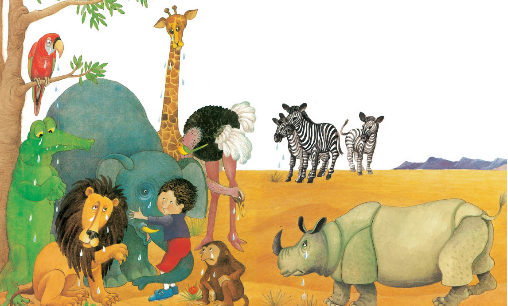 KAKO JE NASLOV PAVČKOVI PRAVLJICI O FANTU, KI SE NI MARAL UMIVATI? ______________________  ____________________   ___   ______________________________________PESNIK JE NAPISAL TUDI NADALJEVANJE TE ZGODBE.DOBRO SI OGLEJ TRETJI DEL ZGODBE, KJER FANT POTUJE PO SLOVENIJI. NAŠTEJ 5 ZNAMENITOSTI SLOVENIJE, KI JIH NAJDEŠ NA ILUSTRACIJAH:________________________________________________________________________________________________________________________________________________________________________________________________________________________________________________________________________IME IN PRIIMEK, RAZRED: